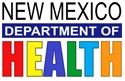 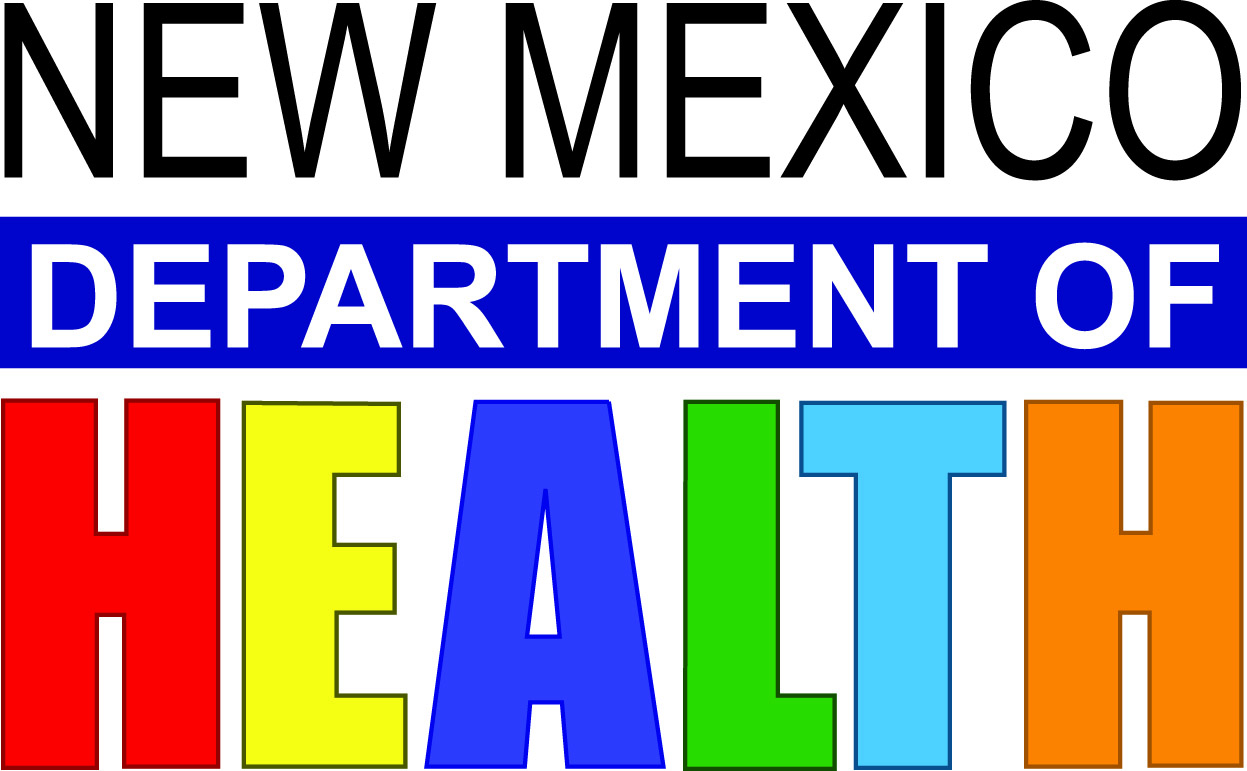 HIDALGO COUNTY PUBLIC HEALTH OFFICE WILL BE HOSTING 3 COVID-19 TESTING EVENTSAll events will be held at: LORDSBURG CITY HALL409 W. Wabash Street, Lordsburg, NM PRE-REGISTRATION IS REQUIRED www.cvtestreg.nmhealth.orgThursday, September 10, 2020 from 7:00 AM – 11:00 AMSaturday, September 12, 2020 from 7:00 AM – 11:00 AMThursday, September 17, 2020 from 3:00 PM – 7:00 PMThis is a voluntary test and residents are encouraged to get tested if:They are ill, experiencing symptoms such as shortness of breath, cough or feverSomeone who has recently traveled outside of New MexicoThey are asymptomatic but had close contact to a confirmed positive personThey are a resident in a congregant setting such as a nursing home, homeless shelter, group home or detention centerFirst responders (Police Officers, EMS, Firefighters, Border Patrol)Essential workers from Town of Lordsburg, Hidalgo County, Grocery store employees, Utility workers, Health Care Workers, etc.Everyone must register on the DOH link-- www.cvtestreg.nmhealth.orgPlease call Hidalgo County Public Health Office for assistance with registration or if you have any questions, 575-542-9391  Coronavirus Hotline at 1-855-600-3453